        Web address: www.yarrame.vic.edu.au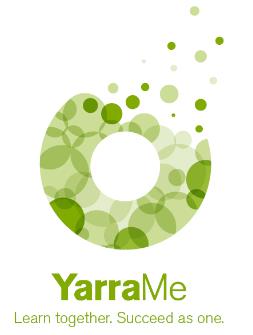 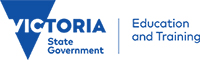         Email: yarra.me.sch@edumail.vic.gov.au ABN:   32 453 166 084                                                                   YARRA ME OUTREACH PROGRAM  STUDENT REFERRAL 2020REFERRAL DATE: STUDENT’S PERSONAL DETAILSSTUDENT'S NAME:         D.O.B:   CURRENT YEAR LEVEL 2019:                                                                                                                                                                                                                       HOME ADDRESS:           POST CODE:                                                                                                                        PARENT 1:       PHONE:          EMAIL:                                                                                                                                  PARENT 2:        PHONE:          EMAIL: CARER/GUARDIAN:                                                                                                                                                 PREVIOUS SCHOOLS:  SCHOOL DETAILSREFERRING SCHOOL:                                                                                                                               ADDRESS:      POST CODE:                                                       PHONE:          FAX:  . EMAIL:                                                                                              CONTACT PERSON WITHIN THE SCHOOL:                        POSITION :                                     CONTACT NUMBER :  CURRENT CLASSROOM  AND SPECIALIST TEACHERS:                                                                                                                                                 NAME:                                                                      SUBJECT:                                                                                                                                                             1.  		  Main classroom teacher                                                                                                                                                               2.                                                                                                                                                  3. 	                                                                                                                                         4.                          PROGRAMYarra Me School provides educational intervention programs that are designed to re-engage students in learning. This is done in partnership with their existing school using a multidisciplinary intervention approach. The aim of each program is to provide intensive and personalised supports for students at risk of disengaging from school. Please see our website www.yarrame.vic.edu.au for a description of the programs and referral criteria.TO BE COMPLETED BY THE REFERRING SCHOOLREASONS FOR REFERRAL. Description of concerns   School - HomeIn what ways is it anticipated that a placement in the program will assist the student and the family?SUPPORTS/AGENCIES Has an IRIS been lodged in relation to this student’s behavior? Yes    No      If YES, please give details Have DET Regional staff been involved with the student?        Yes    No 	Provide details: name and date: Has a referral to Learning Places Connect been made?         Yes    No 	Provide details: name and date: If yes, outline how the school has implemented recommendations suggested by LPC teamHave any suspension or expulsions occurred ? Yes    No  If yes, detail the behavioral consequences . Outline the Staged Response the school has taken to help the student and the familyOutline Whole School Programs and Frameworks - Prevention and Early Intervention – currently in placeIs School Wide Positive Behaviour Support implemented across your school?            Yes    No 	SWPBS Coach name and date of implementation: * Please note current Cognitive, and Speech Reports must be submitted with this referralASSESSMENTS / PLANSIndicate DET/ SSS involvement including assessments 	Psychologist		Paediatrician		Speech Pathologist 	Occupational Therapist Outline the strategies suggested by DET/SSS staff and the outcomes                                                                                     Report attached*Indicate referral or assessment by other agencies, eg Paediatrician 	DHHS	RCH   	MHS  	MEDICAL SPECIALIST       OTHER		    						               Report attached*Has the student had a vision impairment test?      No	       Yes	Please provide details:  Has the student had a hearing impairment test?       No	       Yes	Please provide details: Is the student receiving support through the Program for Students with Disabilities?        No	       Yes    	Funding level and criteria: SUPPORT PLANNINGDoes the student have a Behaviour Support Plan/Safety Plan?        No	       Yes       								Plan attachedDoes the student have an Individual Education Plan?        No	       Yes	         								Plan attachedDoes the student have a Mental Health Plan?        No	       Yes. Are they accessing psychological service?	    						 Plan attachedDoes the student have a Student Support Group?        No	       Yes	Please provide details of composition and frequency of meetings:PERSONAL INFORMATIONFamily background (current living arrangements, siblings, custodial agreements).List the student's strengths and personal resources.Has the student’s attendance been regular? Please provide attendance summary for the last 8 weeksMEDICAL REPORTSMedical history/General health. (Include any medication the student is taking e.g Ritalin, Concerta, Risperdal )Is there a medical diagnosis? e.g  Autism, ADHD, Oppositional Defiant Disorder.Does the student have a formal (multidisciplinary) ASD diagnosis?        No	       Yes	If YES, a Sensory Profile completed by an Occupational Therapist is required with this referralACADEMIC/ATTENDANCEPlease attach copies of the student’s most recent school and NAPLAN reports.I agree that I have received consent in writing from the guardian/carer of the student named in this referral which allows for mutual exchange of information between the above-mentioned school and Yarra Me School. I agree that the consent received from the parent/carer acknowledges that the authority will remain in place for the duration of the student’s involvement with the Yarra Me School Outreach Service and beyond if information exchange is required for the student’s care. I have read and agree with the conditions of the placement as set out in the Partnership Agreement.'Referring Teacher’s Name:  Position:                                Signature:        Principal’s Name:  Signature:                        .            Date: